О введении АИС «Образование» в 2012-2013 учебном году	В рамках исполнения распоряжения Правительства РБ от 25.06.2012г. №799-р и с целью совершенствования информационного обеспечения процессов управления школой, планирования и организации учебного процесса на основе внедрения информационных технологий в соответствии с приказом Минздравсоцразвития России от 26.08.2010г. №761н и статьей 74 главы 12 раздела III ТК РФ «Изменение определенных сторонами трудового договора по причинам, связанным с изменением организационных или технологических условий труда» и на основании приказа МКУ «Отдел образования» №871 от 31.08.2012г.ПРИКАЗЫВАЮ:	1. Внедрить в учебный процесс автоматизированную информационную систему «Образование» (далее АИС «Образование»), в том числе функционал «Электронный журнал успеваемости» (далее ЭЖ), наряду с ведением бумажных форм классного журнала успеваемости и дневника обучающегося с 01.09.2012г.	2. Утвердить Положение об ЭЖ в АИС «Образование» (Приложение №1).	3. Т.А. Павленко, зам. директора, И.В. Сурнину, учителя информатики, назначить администраторами АИС «Образование», ответственными за внедрение ЭЖ, формирование и ведение справочника АИС «Образование», в т.ч. справочника по правам доступа пользователей АИС «Образование».	4. Всем учителям вменить в обязанности ведение ЭЖ во всех классах гимназии.	5. А.В. Синявиной, секретарю учебной части, внести изменения в должностные и функциональные обязанности сотрудников гимназии в соответствии с «Положение о ведении электронного журнала в АИС «Образование» в 2012-2013 учебном году» (Приложение №2).	6. Учителям не допускать обучающихся к работе с ЭЖ под своим логином и паролем, а также хранить в надежном месте электронный «токен» (носитель ЭЦП).	7. Т.А. Павленко, зам. директора, провести с И.В. Сурниной, администратором АИС «Образование» инструктаж, в который должны быть включены следующие разделы:- обеспечение своевременного оформления документов, необходимых для предоставления/отключения доступа к АИС;- организация работы с персоналом гимназии по доведению требования в части вопросов обеспечения информационной безопасности (далее ИБ);- обеспечение соблюдения требований ИБ при работе с информационными ресурсами, в т.ч. с АИС «Образование» и программным обеспечением в гимназии, консультирование сотрудников по вопросам ИБ, настройку рабочих мест учителей в Системе, информационное наполнение электронного журнала;- организация контроля за своевременностью и правильностью работы учителей-предметников и классных руководителей по информационному наполнению ЭЖ и своевременностью информирования родителей о текущей и итоговой успеваемости и посещаемости обучающихся;- организация консультирования сотрудников гимназии по работе с АИС «Образование» в период с 01.09.2012г. до 01.11.2012г.;- организация консультирования детей и родителей (законных представителей) по работе с АИС «Образование» в период с 01.09.2012г. до 31.12.2012г.	8. Контроль исполнения данного приказа оставляю за собой.Директор МАОУ "Гимназия № 2"                           В.В. ВагинаБАШҠОРТОСТАН РЕСПУБЛИКАҺЫСТӘРЛЕТАМАҠ ҠАЛАҺЫ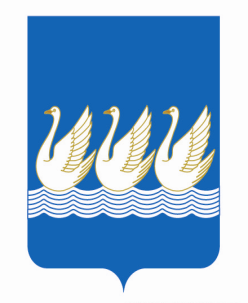 	ҠАЛА ОКРУГЫ	ХАКИМИӘТЕБАШҠОРТОСТАН РЕСПУБЛИКАҺЫСТӘРЛЕТАМАҠ ҠАЛАҺЫҠАЛА ОКРУГЫНЫҢ МУНИЦИПАЛЬАВТОНОМИЯЛЫ ДӨЙӨМ БЕЛЕМ БИРЕҮУЧРЕЖДЕНИЕҺЫ «2-СЕ ГИМНАЗИЯ»БАШҠОРТОСТАН РЕСПУБЛИКАҺЫСТӘРЛЕТАМАҠ ҠАЛАҺЫ	ҠАЛА ОКРУГЫ	ХАКИМИӘТЕБАШҠОРТОСТАН РЕСПУБЛИКАҺЫСТӘРЛЕТАМАҠ ҠАЛАҺЫҠАЛА ОКРУГЫНЫҢ МУНИЦИПАЛЬАВТОНОМИЯЛЫ ДӨЙӨМ БЕЛЕМ БИРЕҮУЧРЕЖДЕНИЕҺЫ «2-СЕ ГИМНАЗИЯ»АДМИНИСТРАЦИЯГОРОДСКОГО ОКРУГАГОРОД СТЕРЛИТАМАКРЕСПУБЛИКИ БАШКОРТОСТАНМУНИЦИПАЛЬНОЕ АВТОНОМНОЕОБЩЕОБРАЗОВАТЕЛЬНОЕУЧРЕЖДЕНИЕ  «ГИМНАЗИЯ № 2» ГОРОДСКОГО ОКРУГАГОРОД СТЕРЛИТАМАКРЕСПУБЛИКИ БАШКОРТОСТАНАДМИНИСТРАЦИЯГОРОДСКОГО ОКРУГАГОРОД СТЕРЛИТАМАКРЕСПУБЛИКИ БАШКОРТОСТАНМУНИЦИПАЛЬНОЕ АВТОНОМНОЕОБЩЕОБРАЗОВАТЕЛЬНОЕУЧРЕЖДЕНИЕ  «ГИМНАЗИЯ № 2» ГОРОДСКОГО ОКРУГАГОРОД СТЕРЛИТАМАКРЕСПУБЛИКИ БАШКОРТОСТАН               БОЙОРОК“_31_” __август___2012й.№ 255№ 255        ПРИКАЗ                “_31_” _августа___2012г.        ПРИКАЗ                “_31_” _августа___2012г.